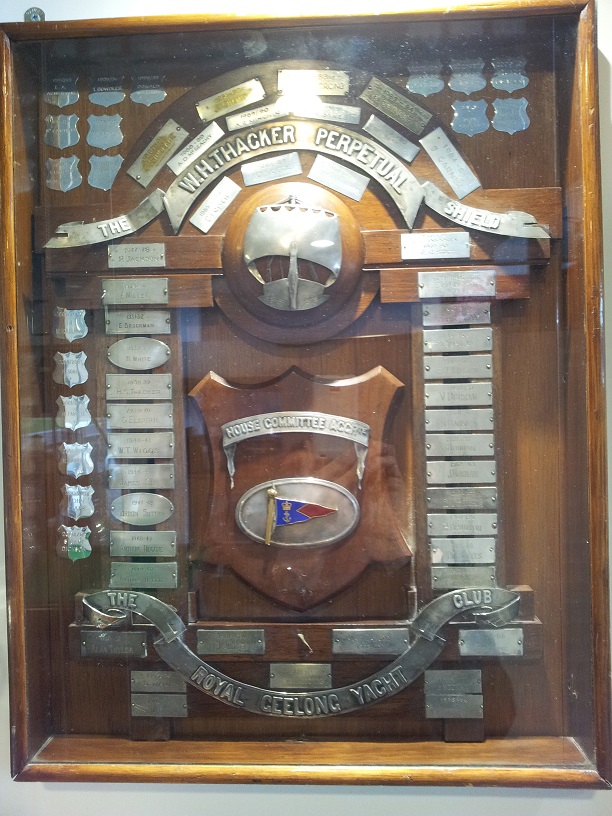 This Shield was hand crafted by Mr C. H. (Chick) Fleet (Snr), a pre-WW2 Club Secretary who trained as a gold smith and later became a jeweller. 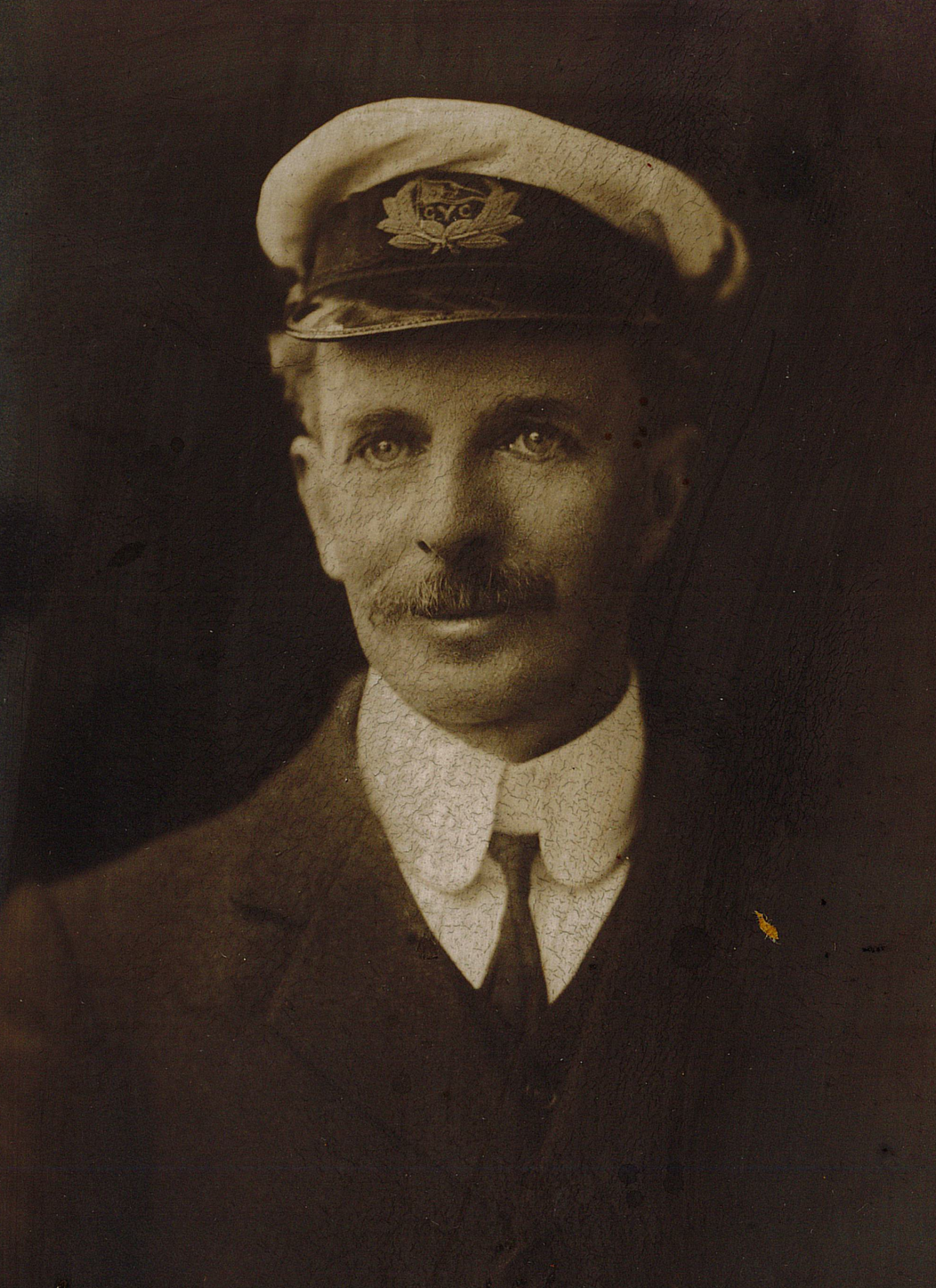 Mr W. H. Thacker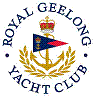 Royal Geelong Yacht Club Inc.Est 1859Trophy Deed of Gift.Trophy Deed of Gift.Trophy:W. Thacker Perpetual ShieldPresented by:Date:TBAFor:The Best Club MemberRemarks / RevisionsOriginally for the House Committee AggregateClick HERE for recipientsClick HERE for recipients